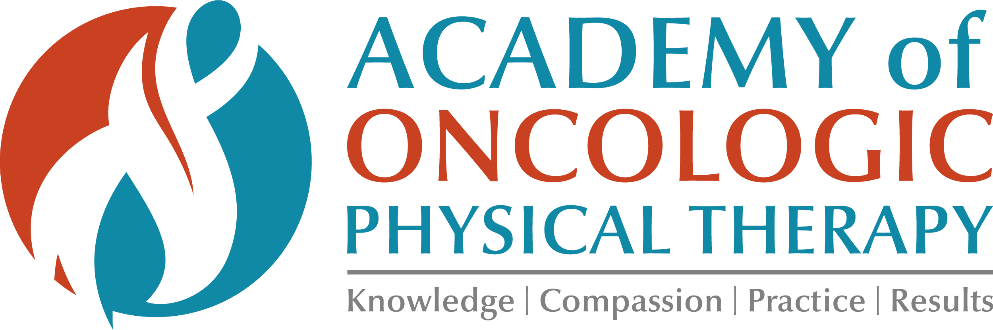 INTERESTED IN HOSTING A REGIONAL COURSE?RECEIVE 2 FREE REGISTRATIONS!AVAILABLE COURSESEND OF LIFE CARESpeakers Available: Rich Briggs, PT, MA, Karen Mueller, PT, PhD Chris Wilson, PT, DPT, GCSEVIDENCE IN ACTION: A COMPREHENSIVE MANAGEMENT OF BALANCE IMPAIRMENTS AND FALLSSpeakers Available: Cindy Pfalzer, PT, PhD, FAPTA, Jena Colon, DPT, Earllaine Croarkin, PT, NCSEXERCISE TRAININIG GUIDELINES FOR INDIVIDUALS WITH CANCERSpeaker Available: G Stephen Morris, PT, PhD, FACSMHEAD AND NECK CANCERSpeakers Available: Melissa Eden, PT, DPT, OCS, Bryan Spinelli, PT, MS, OCSTREATMENT AND SEQUALAE OF METASTATIC CANCER: IMPLICATIONS FOR REHABILITATIONSpeaker Available: Julia Osborne, PTWALK, RUN, JUMP AND THRIVE: PHYSICAL THERAPY FOR CHILDREN WITH CANCERSpeakers Available: Laura Gilchrist, PT, PhD, Lynn Tanner, PTCONTACT THE ACADEMY OF ONCOLOGIC PHYSICAL THERAPY FOR MORE INFORMATIONONCOLOGY@APTA.ORG800/765–7848, ext. 7107